Αρχάνες //2019Aρ. Πρωτ.: ΠΡΟΣΚΛΗΣΗ ΥΠΟΒΟΛΗΣ ΠΡΟΣΦΟΡΑΣ ΑΠ’ ΕΥΘΕΙΑΣ ΑΝΑΘΕΣΗΣ ΓΙΑ ΤΗΝ ΠΑΡΟΧΗ ΥΠΗΡΕΣΙΩΝ Η ΑΝΑΠΤΥΞΙΑΚΗ ΗΡΑΚΛΕΙΟΥ ΑΝΑΠΤΥΞΙΑΚΗ ΑΝΩΝΥΜΗ ΕΤΑΙΡΕΙΑ ΟΤΑ  προσκαλεί τους οικονομικούς φορείς που δραστηριοποιούνται στον τομέα των , να υποβάλουν έως την --2019 και ώρα 1:00, στα γραφεία  στη δ/νση   Χρονοδιάγραμμα:Η χρονική διάρκεια των παρεχόμενων υπηρεσιών ορίζεται στο διάστημα από την υπογραφή της σύμβασης έως 3//20. Ισχύς Προσφοράς: Για ένα μήνα από την παραλαβή  Στις προσφορές που θα κατατεθούν θα πρέπει να αναγράφεται ο χρόνος ισχύος των προσφορών.Διαδικασία Προμήθειας: Απευθείας Ανάθεση με κριτήριο κατακύρωσης την πλέον συμφέρουσα από οικονομική άποψη προσφορά βάσει τιμής.Ανώτατο ποσό προσφοράς: Έως € πλέον ΦΠΑ.Χρηματοδότηση και τρόπος πληρωμής: Δικαιολογητικά Συμμετοχής: Πληροφορίες:Πληροφορίες και διευκρινίσεις σχετικά µε την πρόσκληση θα παρέχονται από την κα  στο τηλ. 2810 75331 και στο email: @anher.gr.Ο Προέδρος του ΔΣΕμμανουήλ Κοκοσάλης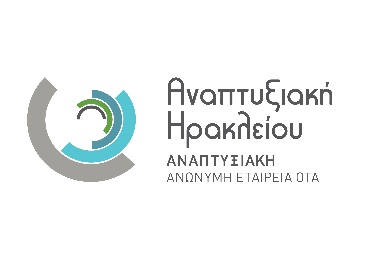 ΑΝΑΠΤΥΞΙΑΚΗ ΗΡΑΚΛΕΙΟΥΑΝΑΠΤΥΞΙΑΚΗ ΑΝΩΝΥΜΗ ΕΤΑΙΡΕΙΑ ΟΤΑ ΟΤΑΤΟΟΤΑΟΤΑ ΤΜΗΜΑ ΟΙΚΟΝΟΜΙΚΩΝ & ΔΙΟΙΚΗΤΙΚΩΝΥΠΗΡΕΣΙΩΝΝικολάου Παχάκη 2701 00  Αρχάνες ΗρακλείουΤηλ. 2810 753300Fax   2810 753310